Agenda item title[Submitted by] [Note by]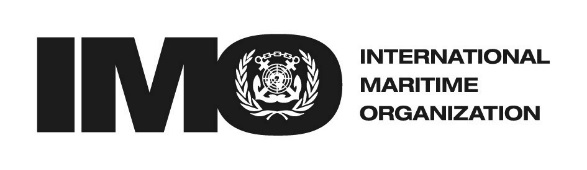 ETYPE IMO ORGAN NAME HERE[..] session Agenda item 8Document SymbolDocument date, i.e. 1 January 2019Language: i.e. Original: ENGLISHSUMMARYSUMMARYExecutive summary:Strategic Direction, if applicable:Output:Action to be taken:Related documents: